He,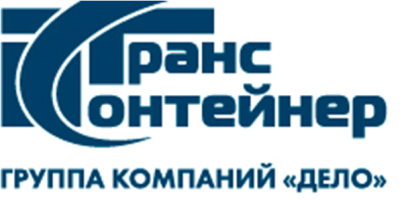 Филиал ПАО «ТрансКонтейнер» на Дальневосточной железной дороге680000, г. Хабаровск, ул. Дзержинского, 65телефон\факс: +7 (4212) 45-12-10 e-mail: secretar_dvgd@trcont.ru, www.trcont.com3/ №НКПЛ/21 от 06.12.2021 года                                 ВНИМАНИЕ!            ПАО «ТрансКонтейнер» информирует о внесении изменений в документацию о закупке способом размещения оферты № РО-НКПДВЖД-21-0002  по предмету закупки «Аренда транспортных средств с экипажем для перевозки крупнотоннажных контейнеров по заказам клиентов с/в морских портов Дальнего Востока»             1) ИСКЛЮЧИТЬ последний абзац п.9 раздела №4 документации о закупке « Техническое задание» внести изменения и  читать в следующей редакции:            2) ИСКЛЮЧИТЬ п.п. III «Увеличение цены договора» из п.20 раздела №5 документации о закупке « Информационная карта».            3) ИСКЛЮЧИТЬ последний абзац п.п. 4.1. пункта 4, Приложения №4 к Документации №Проект договора» внести изменения и читать в следующей редакции:     «4.1. Арендная плата рассчитывается по ставкам, которые согласовываются Сторонами в приложениях к Договору по форме Приложения №6. Оказание сопутствующих услуг включено в ставку арендной платы.          В арендную плату включены все расходы Арендодателя по техническому содержанию, страхованию Транспортного средства, расходы на аккредитацию Транспортного средства в портах, заработной плате водителей, на оплату топлива, других расходуемых в процессе эксплуатации Транспортного средства материалов и иных расходов, связанных с исполнением обязанностей, возложенных Договором на Арендодателя.».       4) Внести изменения в Таблицы №1,2 , пункта №1 Приложения №1 к техническому заданию раздела №4 документации о закупке и изложить в следующей редакции:Приложение № 1 к техническому заданию раздела № 4 документации о закупке      5)  Внести изменения в Таблицы №1,2, пункт№1 Приложения №6  к договору аренды транспортных средств с экипажем и изложить в следующей редакции:Приложение № 6к договору  арендытранспортного средства с экипажем                                                                                                                                                                                            №_____________________                                                                                                                    от "_____" _____20____г.      Остальные условия не затронутые данным изменением №3 от 06.12.21г остаются без изменений.Председатель Конкурсной комиссиифилиала ПАО «ТрансКонтейнер» на ДВЖД		                 С.А. Баранов9.  Ставки арендной платыПредложение о сотрудничестве должны быть предоставлены  по  форме Приложение № 3 к Документации о закупке.Предельные ставки платы за аренду транспортных средств с экипажем, кроме НДС, указаны в Приложении № 1 к настоящему техническому заданию.1. Предельные ставки платы за аренду транспортных средств с экипажем на перевозку порожних и груженых контейнеров в городе Владивосток и прилегающих районах (в том числе перевозки между портами г. Владивостока, завоз/вывоз в/из портов г. Владивостока):                                                                                                                                    Таблица №11. Предельные ставки платы за аренду транспортных средств с экипажем на перевозку порожних и груженых контейнеров в городе Владивосток и прилегающих районах (в том числе перевозки между портами г. Владивостока, завоз/вывоз в/из портов г. Владивостока):                                                                                                                                    Таблица №11. Предельные ставки платы за аренду транспортных средств с экипажем на перевозку порожних и груженых контейнеров в городе Владивосток и прилегающих районах (в том числе перевозки между портами г. Владивостока, завоз/вывоз в/из портов г. Владивостока):                                                                                                                                    Таблица №11. Предельные ставки платы за аренду транспортных средств с экипажем на перевозку порожних и груженых контейнеров в городе Владивосток и прилегающих районах (в том числе перевозки между портами г. Владивостока, завоз/вывоз в/из портов г. Владивостока):                                                                                                                                    Таблица №11. Предельные ставки платы за аренду транспортных средств с экипажем на перевозку порожних и груженых контейнеров в городе Владивосток и прилегающих районах (в том числе перевозки между портами г. Владивостока, завоз/вывоз в/из портов г. Владивостока):                                                                                                                                    Таблица №11. Предельные ставки платы за аренду транспортных средств с экипажем на перевозку порожних и груженых контейнеров в городе Владивосток и прилегающих районах (в том числе перевозки между портами г. Владивостока, завоз/вывоз в/из портов г. Владивостока):                                                                                                                                    Таблица №1№ п/п Услуги по завозу/вывозу контейнеров с/в порт  Единица измеренияЕдиница измеренияТипоразмер контейнераПредельная ставка, в руб.(без НДС)1г. Владивосток все улицы до "Зари"контейнерконтейнер20 фут245001г. Владивосток все улицы до "Зари"контейнерконтейнер40 фут245002г. Владивосток все улицы в районе 28-го км контейнерконтейнер20 фут265002г. Владивосток все улицы в районе 28-го км контейнерконтейнер40 фут265003г. Артем, Гагарина, д. 23А (контейнерный терминал  АО «Пасифик Интермодал Контейнер» на ст. Угольная)контейнерконтейнер20 фут275003г. Артем, Гагарина, д. 23А (контейнерный терминал  АО «Пасифик Интермодал Контейнер» на ст. Угольная)контейнерконтейнер40 фут275004г. Артем, п. Угловоеконтейнерконтейнер20 фут285004г. Артем, п. Угловоеконтейнерконтейнер40 фут285005г. Владивосток, ул. Снеговая, 54, (контейнерный терминал на станции Первая Речка)контейнерконтейнер20 фут245005г. Владивосток, ул. Снеговая, 54, (контейнерный терминал на станции Первая Речка)контейнерконтейнер40 фут245006г. Владивосток, ул. Стрельникова, 9 (ПАО "Владивостокский морской торговый порт") контейнерконтейнер20 фут245006г. Владивосток, ул. Стрельникова, 9 (ПАО "Владивостокский морской торговый порт") контейнерконтейнер40 фут245007г. Владивосток, ул. Березовая, 25 (ООО "Владивостокский морской контейнерный терминал") контейнерконтейнер20 фут245007г. Владивосток, ул. Березовая, 25 (ООО "Владивостокский морской контейнерный терминал") контейнерконтейнер40 фут245008г. Владивосток, ул. Полтавская,18, 42-ой Причал (Владивостокский морской порт "Первомайский" ,Первомайский судоремонтный завод)контейнерконтейнер20 фут245008г. Владивосток, ул. Полтавская,18, 42-ой Причал (Владивостокский морской порт "Первомайский" ,Первомайский судоремонтный завод)контейнерконтейнер40 фут245009г. Владивосток, ул. Дальзаводская,2 (контейнерный терминал "Пасифик Лоджистик"  СОЛЛЕРС)контейнерконтейнер20 фут245009г. Владивосток, ул. Дальзаводская,2 (контейнерный терминал "Пасифик Лоджистик"  СОЛЛЕРС)контейнерконтейнер40 фут2450010г. Владивосток, ул. Калинина,30 (ФГУП "ДС В ДФО" УПРАВЛЕНИЯ ДЕЛАМИ ПРЕЗИДЕНТА РОССИЙСКОЙ ФЕДЕРАЦИИ) контейнерконтейнер20 фут2450010г. Владивосток, ул. Калинина,30 (ФГУП "ДС В ДФО" УПРАВЛЕНИЯ ДЕЛАМИ ПРЕЗИДЕНТА РОССИЙСКОЙ ФЕДЕРАЦИИ) контейнерконтейнер40 фут2450011г. Владивосток,  ул. 44-ый Причал (АО «Далькомхолод»)контейнерконтейнер20 фут2450011г. Владивосток,  ул. 44-ый Причал (АО «Далькомхолод»)контейнерконтейнер40 фут2450012г. Владивосток, ул. Дальзаводская, 2(АО «Дальзавод-Терминал»)контейнерконтейнер20 фут2450012г. Владивосток, ул. Дальзаводская, 2(АО «Дальзавод-Терминал»)контейнерконтейнер40 фут2450013г. Владивосток, ул. Приморская, 8 (ВФ "Владпром ОАО "ЧЭМК")контейнерконтейнер20 фут2450013г. Владивосток, ул. Приморская, 8 (ВФ "Владпром ОАО "ЧЭМК")контейнерконтейнер40 фут2450014г. Находка, п. Врангель, ул. Внутрипортовая,19 (контейнерный терминал в порту Восточный ООО "ВСК")контейнерконтейнер20 фут5650014г. Находка, п. Врангель, ул. Внутрипортовая,19 (контейнерный терминал в порту Восточный ООО "ВСК")контейнерконтейнер40 фут5650015г. Уссурийск, Переулок Спасский, д. 7 (контейнерный терминал на станции Уссурийск) контейнерконтейнер20 фут3650015г. Уссурийск, Переулок Спасский, д. 7 (контейнерный терминал на станции Уссурийск) контейнерконтейнер40 фут3650016г. Хабаровск, 3-й Путевой переулок, д. 8 (контейнерный терминал на станции Хабаровск-2)контейнерконтейнер20 фут15500016г. Хабаровск, 3-й Путевой переулок, д. 8 (контейнерный терминал на станции Хабаровск-2)контейнерконтейнер40 фут155000Таблица №2 № п/п Наименование дополнительных услугЕдиница измеренияТипоразмер контейнераТипоразмер контейнераПредельная ставка, в руб. (без НДС)1*Работа автомобиля сверх норматива (за 1 час)  при завозе/вывозе (норма времени на загрузку/выгрузку контейнера  у клиента с момента подачи а/м 20 футовый - 3 часа, 40 футовый - 4 часа).час20 фут20 фут20001*Работа автомобиля сверх норматива (за 1 час)  при завозе/вывозе (норма времени на загрузку/выгрузку контейнера  у клиента с момента подачи а/м 20 футовый - 3 часа, 40 футовый - 4 часа).час40 фут40 фут20002Прочие услуги автомобильного транспорта (загрузка/выгрузка контейнера по доп. адресу (в пределах 5 км))контейнер20 фут20 фут40002Прочие услуги автомобильного транспорта (загрузка/выгрузка контейнера по доп. адресу (в пределах 5 км))контейнер40 фут40 фут4000Примечания:- авторейс включает возврат порожнего контейнера, в том числе расходы на аккредитацию ТС в портах, кроме пропусков.     - в ставку включен вывоз до 26 тонн брутто, за каждую тонну плюс 1000 руб. без учета НДС к тарифу;- при перевозке контейнеров с опасными грузами стоимость услуг увеличивается на 30%;- при перевозке контейнеров в режиме внутреннего таможенного транзита (далее - ВТТ) стоимость услуг увеличивается на 30%.В ставку не включено:Доп. расходы, связанные с перевозкой груза: мойка контейнера после выгрузки, доп. сборы за негабаритные перевозки или перевозки контейнеров свыше 30 тонн (согласовывается отдельно).Надбавка за вывоз или завоз контейнера на терминалы с ненормированным временем обработки а/м, (Марн, ВМПП, Посейдон, ВМС, Гамбург, Автолинии, ДВЭК) – 4000 руб. без учета НДС / контейнер.Простой ночь, если не успели сдать гружёный/порожний контейнер – 10000 руб. без учета НДС/ контейнер.Экспедирование – 4000 руб. без учета НДС/ контейнер (по предварительному согласованию Сторон).Порядок расчёта холостого пробега автомобиля Исполнителя:- Холостой пробег с порожним контейнером по вине Заказчика = 80% от ставки за перевозку.- Холостой пробег с гружёным контейнером по вине Заказчика = 100% от ставки за перевозку.- Указанные в настоящем Приложении специальные тарифы могут быть пересмотрены Исполнителем в одностороннем порядке, с обязательным уведомлением Заказчика по электронной почте.Примечания:- авторейс включает возврат порожнего контейнера, в том числе расходы на аккредитацию ТС в портах, кроме пропусков.     - в ставку включен вывоз до 26 тонн брутто, за каждую тонну плюс 1000 руб. без учета НДС к тарифу;- при перевозке контейнеров с опасными грузами стоимость услуг увеличивается на 30%;- при перевозке контейнеров в режиме внутреннего таможенного транзита (далее - ВТТ) стоимость услуг увеличивается на 30%.В ставку не включено:Доп. расходы, связанные с перевозкой груза: мойка контейнера после выгрузки, доп. сборы за негабаритные перевозки или перевозки контейнеров свыше 30 тонн (согласовывается отдельно).Надбавка за вывоз или завоз контейнера на терминалы с ненормированным временем обработки а/м, (Марн, ВМПП, Посейдон, ВМС, Гамбург, Автолинии, ДВЭК) – 4000 руб. без учета НДС / контейнер.Простой ночь, если не успели сдать гружёный/порожний контейнер – 10000 руб. без учета НДС/ контейнер.Экспедирование – 4000 руб. без учета НДС/ контейнер (по предварительному согласованию Сторон).Порядок расчёта холостого пробега автомобиля Исполнителя:- Холостой пробег с порожним контейнером по вине Заказчика = 80% от ставки за перевозку.- Холостой пробег с гружёным контейнером по вине Заказчика = 100% от ставки за перевозку.- Указанные в настоящем Приложении специальные тарифы могут быть пересмотрены Исполнителем в одностороннем порядке, с обязательным уведомлением Заказчика по электронной почте.Примечания:- авторейс включает возврат порожнего контейнера, в том числе расходы на аккредитацию ТС в портах, кроме пропусков.     - в ставку включен вывоз до 26 тонн брутто, за каждую тонну плюс 1000 руб. без учета НДС к тарифу;- при перевозке контейнеров с опасными грузами стоимость услуг увеличивается на 30%;- при перевозке контейнеров в режиме внутреннего таможенного транзита (далее - ВТТ) стоимость услуг увеличивается на 30%.В ставку не включено:Доп. расходы, связанные с перевозкой груза: мойка контейнера после выгрузки, доп. сборы за негабаритные перевозки или перевозки контейнеров свыше 30 тонн (согласовывается отдельно).Надбавка за вывоз или завоз контейнера на терминалы с ненормированным временем обработки а/м, (Марн, ВМПП, Посейдон, ВМС, Гамбург, Автолинии, ДВЭК) – 4000 руб. без учета НДС / контейнер.Простой ночь, если не успели сдать гружёный/порожний контейнер – 10000 руб. без учета НДС/ контейнер.Экспедирование – 4000 руб. без учета НДС/ контейнер (по предварительному согласованию Сторон).Порядок расчёта холостого пробега автомобиля Исполнителя:- Холостой пробег с порожним контейнером по вине Заказчика = 80% от ставки за перевозку.- Холостой пробег с гружёным контейнером по вине Заказчика = 100% от ставки за перевозку.- Указанные в настоящем Приложении специальные тарифы могут быть пересмотрены Исполнителем в одностороннем порядке, с обязательным уведомлением Заказчика по электронной почте.Примечания:- авторейс включает возврат порожнего контейнера, в том числе расходы на аккредитацию ТС в портах, кроме пропусков.     - в ставку включен вывоз до 26 тонн брутто, за каждую тонну плюс 1000 руб. без учета НДС к тарифу;- при перевозке контейнеров с опасными грузами стоимость услуг увеличивается на 30%;- при перевозке контейнеров в режиме внутреннего таможенного транзита (далее - ВТТ) стоимость услуг увеличивается на 30%.В ставку не включено:Доп. расходы, связанные с перевозкой груза: мойка контейнера после выгрузки, доп. сборы за негабаритные перевозки или перевозки контейнеров свыше 30 тонн (согласовывается отдельно).Надбавка за вывоз или завоз контейнера на терминалы с ненормированным временем обработки а/м, (Марн, ВМПП, Посейдон, ВМС, Гамбург, Автолинии, ДВЭК) – 4000 руб. без учета НДС / контейнер.Простой ночь, если не успели сдать гружёный/порожний контейнер – 10000 руб. без учета НДС/ контейнер.Экспедирование – 4000 руб. без учета НДС/ контейнер (по предварительному согласованию Сторон).Порядок расчёта холостого пробега автомобиля Исполнителя:- Холостой пробег с порожним контейнером по вине Заказчика = 80% от ставки за перевозку.- Холостой пробег с гружёным контейнером по вине Заказчика = 100% от ставки за перевозку.- Указанные в настоящем Приложении специальные тарифы могут быть пересмотрены Исполнителем в одностороннем порядке, с обязательным уведомлением Заказчика по электронной почте.Примечания:- авторейс включает возврат порожнего контейнера, в том числе расходы на аккредитацию ТС в портах, кроме пропусков.     - в ставку включен вывоз до 26 тонн брутто, за каждую тонну плюс 1000 руб. без учета НДС к тарифу;- при перевозке контейнеров с опасными грузами стоимость услуг увеличивается на 30%;- при перевозке контейнеров в режиме внутреннего таможенного транзита (далее - ВТТ) стоимость услуг увеличивается на 30%.В ставку не включено:Доп. расходы, связанные с перевозкой груза: мойка контейнера после выгрузки, доп. сборы за негабаритные перевозки или перевозки контейнеров свыше 30 тонн (согласовывается отдельно).Надбавка за вывоз или завоз контейнера на терминалы с ненормированным временем обработки а/м, (Марн, ВМПП, Посейдон, ВМС, Гамбург, Автолинии, ДВЭК) – 4000 руб. без учета НДС / контейнер.Простой ночь, если не успели сдать гружёный/порожний контейнер – 10000 руб. без учета НДС/ контейнер.Экспедирование – 4000 руб. без учета НДС/ контейнер (по предварительному согласованию Сторон).Порядок расчёта холостого пробега автомобиля Исполнителя:- Холостой пробег с порожним контейнером по вине Заказчика = 80% от ставки за перевозку.- Холостой пробег с гружёным контейнером по вине Заказчика = 100% от ставки за перевозку.- Указанные в настоящем Приложении специальные тарифы могут быть пересмотрены Исполнителем в одностороннем порядке, с обязательным уведомлением Заказчика по электронной почте.Примечания:- авторейс включает возврат порожнего контейнера, в том числе расходы на аккредитацию ТС в портах, кроме пропусков.     - в ставку включен вывоз до 26 тонн брутто, за каждую тонну плюс 1000 руб. без учета НДС к тарифу;- при перевозке контейнеров с опасными грузами стоимость услуг увеличивается на 30%;- при перевозке контейнеров в режиме внутреннего таможенного транзита (далее - ВТТ) стоимость услуг увеличивается на 30%.В ставку не включено:Доп. расходы, связанные с перевозкой груза: мойка контейнера после выгрузки, доп. сборы за негабаритные перевозки или перевозки контейнеров свыше 30 тонн (согласовывается отдельно).Надбавка за вывоз или завоз контейнера на терминалы с ненормированным временем обработки а/м, (Марн, ВМПП, Посейдон, ВМС, Гамбург, Автолинии, ДВЭК) – 4000 руб. без учета НДС / контейнер.Простой ночь, если не успели сдать гружёный/порожний контейнер – 10000 руб. без учета НДС/ контейнер.Экспедирование – 4000 руб. без учета НДС/ контейнер (по предварительному согласованию Сторон).Порядок расчёта холостого пробега автомобиля Исполнителя:- Холостой пробег с порожним контейнером по вине Заказчика = 80% от ставки за перевозку.- Холостой пробег с гружёным контейнером по вине Заказчика = 100% от ставки за перевозку.- Указанные в настоящем Приложении специальные тарифы могут быть пересмотрены Исполнителем в одностороннем порядке, с обязательным уведомлением Заказчика по электронной почте.1. Предельные ставки платы за аренду транспортных средств с экипажем на перевозку порожних и груженых контейнеров в городе Владивосток и прилегающих районах (в том числе перевозки между портами г. Владивостока, завоз/вывоз в/из портов г. Владивостока):                                                                                                                                    Таблица №11. Предельные ставки платы за аренду транспортных средств с экипажем на перевозку порожних и груженых контейнеров в городе Владивосток и прилегающих районах (в том числе перевозки между портами г. Владивостока, завоз/вывоз в/из портов г. Владивостока):                                                                                                                                    Таблица №11. Предельные ставки платы за аренду транспортных средств с экипажем на перевозку порожних и груженых контейнеров в городе Владивосток и прилегающих районах (в том числе перевозки между портами г. Владивостока, завоз/вывоз в/из портов г. Владивостока):                                                                                                                                    Таблица №11. Предельные ставки платы за аренду транспортных средств с экипажем на перевозку порожних и груженых контейнеров в городе Владивосток и прилегающих районах (в том числе перевозки между портами г. Владивостока, завоз/вывоз в/из портов г. Владивостока):                                                                                                                                    Таблица №11. Предельные ставки платы за аренду транспортных средств с экипажем на перевозку порожних и груженых контейнеров в городе Владивосток и прилегающих районах (в том числе перевозки между портами г. Владивостока, завоз/вывоз в/из портов г. Владивостока):                                                                                                                                    Таблица №11. Предельные ставки платы за аренду транспортных средств с экипажем на перевозку порожних и груженых контейнеров в городе Владивосток и прилегающих районах (в том числе перевозки между портами г. Владивостока, завоз/вывоз в/из портов г. Владивостока):                                                                                                                                    Таблица №1№ п/п Услуги по завозу/вывозу контейнеров с/в порт  Единица измеренияЕдиница измеренияТипоразмер контейнераПредельная ставка, в руб. (без НДС)1г. Владивосток все улицы до "Зари"контейнерконтейнер20 фут245001г. Владивосток все улицы до "Зари"контейнерконтейнер40 фут245002г. Владивосток все улицы в районе 28-го км контейнерконтейнер20 фут265002г. Владивосток все улицы в районе 28-го км контейнерконтейнер40 фут265003г. Артем, Гагарина, д. 23А (контейнерный терминал  АО «Пасифик Интермодал Контейнер» на ст. Угольная)контейнерконтейнер20 фут275003г. Артем, Гагарина, д. 23А (контейнерный терминал  АО «Пасифик Интермодал Контейнер» на ст. Угольная)контейнерконтейнер40 фут275004г. Артем, п. Угловоеконтейнерконтейнер20 фут285004г. Артем, п. Угловоеконтейнерконтейнер40 фут285005г. Владивосток, ул. Снеговая, 54, (контейнерный терминал на станции Первая Речка)контейнерконтейнер20 фут245005г. Владивосток, ул. Снеговая, 54, (контейнерный терминал на станции Первая Речка)контейнерконтейнер40 фут245006г. Владивосток, ул. Стрельникова, 9 (ПАО "Владивостокский морской торговый порт") контейнерконтейнер20 фут245006г. Владивосток, ул. Стрельникова, 9 (ПАО "Владивостокский морской торговый порт") контейнерконтейнер40 фут245007г. Владивосток, ул. Березовая, 25 (ООО "Владивостокский морской контейнерный терминал") контейнерконтейнер20 фут245007г. Владивосток, ул. Березовая, 25 (ООО "Владивостокский морской контейнерный терминал") контейнерконтейнер40 фут245008г. Владивосток, ул. Полтавская,18, 42-ой Причал (Владивостокский морской порт "Первомайский", Первомайский судоремонтный завод) контейнерконтейнер20 фут245008г. Владивосток, ул. Полтавская,18, 42-ой Причал (Владивостокский морской порт "Первомайский", Первомайский судоремонтный завод) контейнерконтейнер40 фут245009г. Владивосток, ул. Дальзаводская,2 (контейнерный терминал "Пасифик Лоджистик"  СОЛЛЕРС)контейнерконтейнер20 фут245009г. Владивосток, ул. Дальзаводская,2 (контейнерный терминал "Пасифик Лоджистик"  СОЛЛЕРС)контейнерконтейнер40 фут2450010г. Владивосток, ул. Калинина, 30 (ФГУП "ДС В ДФО" УПРАВЛЕНИЯ ДЕЛАМИ ПРЕЗИДЕНТА РОССИЙСКОЙ ФЕДЕРАЦИИ)контейнерконтейнер20 фут2450010г. Владивосток, ул. Калинина, 30 (ФГУП "ДС В ДФО" УПРАВЛЕНИЯ ДЕЛАМИ ПРЕЗИДЕНТА РОССИЙСКОЙ ФЕДЕРАЦИИ)контейнерконтейнер40 фут2450011г. Владивосток, ул. 44-ый Причал (АО "Далькомхолод")контейнерконтейнер20 фут2450011г. Владивосток, ул. 44-ый Причал (АО "Далькомхолод")контейнерконтейнер40 фут2450012 г. Владивосток, ул. Дальзаводская, 2 (АО «Дальзавод-Терминал»)
контейнерконтейнер20 фут2450012 г. Владивосток, ул. Дальзаводская, 2 (АО «Дальзавод-Терминал»)
контейнерконтейнер40 фут2450013г. Владивосток, ул. Приморская,8 (ВФ "Владпром ОАО "ЧЭМК")контейнерконтейнер20 фут2450013г. Владивосток, ул. Приморская,8 (ВФ "Владпром ОАО "ЧЭМК")контейнерконтейнер40 фут2450014г. Находка, п. Врангель, ул. Внутрипортовая,19 (контейнерный терминал в порту Восточный ООО "ВСК")контейнерконтейнер20 фут5650014г. Находка, п. Врангель, ул. Внутрипортовая,19 (контейнерный терминал в порту Восточный ООО "ВСК")контейнерконтейнер40 фут5650015г. Уссурийск, Переулок Спасский, д. 7 (контейнерный терминал на станции Уссурийск) контейнерконтейнер20 фут3650015г. Уссурийск, Переулок Спасский, д. 7 (контейнерный терминал на станции Уссурийск) контейнерконтейнер40 фут3650016г. Хабаровск, 3-й Путевой переулок, д. 8 (контейнерный терминал на станции Хабаровск-2)контейнерконтейнер20 фут15500016г. Хабаровск, 3-й Путевой переулок, д. 8 (контейнерный терминал на станции Хабаровск-2)контейнерконтейнер40 фут155000Таблица №2 № п/п Наименование дополнительных услугЕдиница измеренияТипоразмер контейнераТипоразмер контейнераПредельная ставка, в руб. (без НДС)1*Работа автомобиля сверх норматива (за 1 час)  при завозе/вывозе (норма времени на загрузку/выгрузку контейнера  у клиента с момента подачи а/м 20 футовый - 3 часа, 40 футовый - 4 часа).час20 фут20 фут20001*Работа автомобиля сверх норматива (за 1 час)  при завозе/вывозе (норма времени на загрузку/выгрузку контейнера  у клиента с момента подачи а/м 20 футовый - 3 часа, 40 футовый - 4 часа).час40 фут40 фут20002Прочие услуги автомобильного транспорта (загрузка/выгрузка контейнера по доп. адресу (в пределах 5 км))контейнер20 фут20 фут40002Прочие услуги автомобильного транспорта (загрузка/выгрузка контейнера по доп. адресу (в пределах 5 км))контейнер40 фут40 фут4000*Стоимость услуг по завозу/вывозу контейнеров при использовании автотранспорта занятого первые 15 минут оплате не подлежат, занятого более 15 минут – оплачиваются как полный час.Примечания:- авторейс включает возврат порожнего контейнера, в том числе расходы на аккредитацию ТС в портах, кроме пропусков.     - в ставку включен вывоз до 26 тонн брутто, за каждую тонну плюс 1000 руб. без учета НДС к тарифу;- при перевозке контейнеров с опасными грузами стоимость услуг увеличивается на 30%;- при перевозке контейнеров в режиме внутреннего таможенного транзита (далее - ВТТ) стоимость услуг увеличивается на 30%.В ставку не включено:Доп. расходы, связанные с перевозкой груза: мойка контейнера после выгрузки, доп. сборы за негабаритные перевозки или перевозки контейнеров свыше 30 тонн (согласовывается отдельно).Надбавка за вывоз или завоз контейнера на терминалы с ненормированным временем обработки а/м, (Марн, ВМПП, Посейдон, ВМС, Гамбург, Автолинии, ДВЭК) – 4000 руб. без учета НДС / контейнер.Простой ночь, если не успели сдать гружёный/порожний контейнер – 10000 руб. без учета  НДС / контейнер.Экспедирование – 4000 руб. без учета НДС/ контейнер (по предварительному согласованию Сторон).Порядок расчёта холостого пробега автомобиля Исполнителя:- Холостой пробег с порожним контейнером по вине Заказчика = 80% от ставки за перевозку.- Холостой пробег с гружёным контейнером по вине Заказчика = 100% от ставки за перевозку.- Указанные в настоящем Приложении специальные тарифы могут быть пересмотрены Исполнителем в одностороннем порядке, с обязательным уведомлением Заказчика по электронной почте.*Стоимость услуг по завозу/вывозу контейнеров при использовании автотранспорта занятого первые 15 минут оплате не подлежат, занятого более 15 минут – оплачиваются как полный час.Примечания:- авторейс включает возврат порожнего контейнера, в том числе расходы на аккредитацию ТС в портах, кроме пропусков.     - в ставку включен вывоз до 26 тонн брутто, за каждую тонну плюс 1000 руб. без учета НДС к тарифу;- при перевозке контейнеров с опасными грузами стоимость услуг увеличивается на 30%;- при перевозке контейнеров в режиме внутреннего таможенного транзита (далее - ВТТ) стоимость услуг увеличивается на 30%.В ставку не включено:Доп. расходы, связанные с перевозкой груза: мойка контейнера после выгрузки, доп. сборы за негабаритные перевозки или перевозки контейнеров свыше 30 тонн (согласовывается отдельно).Надбавка за вывоз или завоз контейнера на терминалы с ненормированным временем обработки а/м, (Марн, ВМПП, Посейдон, ВМС, Гамбург, Автолинии, ДВЭК) – 4000 руб. без учета НДС / контейнер.Простой ночь, если не успели сдать гружёный/порожний контейнер – 10000 руб. без учета  НДС / контейнер.Экспедирование – 4000 руб. без учета НДС/ контейнер (по предварительному согласованию Сторон).Порядок расчёта холостого пробега автомобиля Исполнителя:- Холостой пробег с порожним контейнером по вине Заказчика = 80% от ставки за перевозку.- Холостой пробег с гружёным контейнером по вине Заказчика = 100% от ставки за перевозку.- Указанные в настоящем Приложении специальные тарифы могут быть пересмотрены Исполнителем в одностороннем порядке, с обязательным уведомлением Заказчика по электронной почте.*Стоимость услуг по завозу/вывозу контейнеров при использовании автотранспорта занятого первые 15 минут оплате не подлежат, занятого более 15 минут – оплачиваются как полный час.Примечания:- авторейс включает возврат порожнего контейнера, в том числе расходы на аккредитацию ТС в портах, кроме пропусков.     - в ставку включен вывоз до 26 тонн брутто, за каждую тонну плюс 1000 руб. без учета НДС к тарифу;- при перевозке контейнеров с опасными грузами стоимость услуг увеличивается на 30%;- при перевозке контейнеров в режиме внутреннего таможенного транзита (далее - ВТТ) стоимость услуг увеличивается на 30%.В ставку не включено:Доп. расходы, связанные с перевозкой груза: мойка контейнера после выгрузки, доп. сборы за негабаритные перевозки или перевозки контейнеров свыше 30 тонн (согласовывается отдельно).Надбавка за вывоз или завоз контейнера на терминалы с ненормированным временем обработки а/м, (Марн, ВМПП, Посейдон, ВМС, Гамбург, Автолинии, ДВЭК) – 4000 руб. без учета НДС / контейнер.Простой ночь, если не успели сдать гружёный/порожний контейнер – 10000 руб. без учета  НДС / контейнер.Экспедирование – 4000 руб. без учета НДС/ контейнер (по предварительному согласованию Сторон).Порядок расчёта холостого пробега автомобиля Исполнителя:- Холостой пробег с порожним контейнером по вине Заказчика = 80% от ставки за перевозку.- Холостой пробег с гружёным контейнером по вине Заказчика = 100% от ставки за перевозку.- Указанные в настоящем Приложении специальные тарифы могут быть пересмотрены Исполнителем в одностороннем порядке, с обязательным уведомлением Заказчика по электронной почте.*Стоимость услуг по завозу/вывозу контейнеров при использовании автотранспорта занятого первые 15 минут оплате не подлежат, занятого более 15 минут – оплачиваются как полный час.Примечания:- авторейс включает возврат порожнего контейнера, в том числе расходы на аккредитацию ТС в портах, кроме пропусков.     - в ставку включен вывоз до 26 тонн брутто, за каждую тонну плюс 1000 руб. без учета НДС к тарифу;- при перевозке контейнеров с опасными грузами стоимость услуг увеличивается на 30%;- при перевозке контейнеров в режиме внутреннего таможенного транзита (далее - ВТТ) стоимость услуг увеличивается на 30%.В ставку не включено:Доп. расходы, связанные с перевозкой груза: мойка контейнера после выгрузки, доп. сборы за негабаритные перевозки или перевозки контейнеров свыше 30 тонн (согласовывается отдельно).Надбавка за вывоз или завоз контейнера на терминалы с ненормированным временем обработки а/м, (Марн, ВМПП, Посейдон, ВМС, Гамбург, Автолинии, ДВЭК) – 4000 руб. без учета НДС / контейнер.Простой ночь, если не успели сдать гружёный/порожний контейнер – 10000 руб. без учета  НДС / контейнер.Экспедирование – 4000 руб. без учета НДС/ контейнер (по предварительному согласованию Сторон).Порядок расчёта холостого пробега автомобиля Исполнителя:- Холостой пробег с порожним контейнером по вине Заказчика = 80% от ставки за перевозку.- Холостой пробег с гружёным контейнером по вине Заказчика = 100% от ставки за перевозку.- Указанные в настоящем Приложении специальные тарифы могут быть пересмотрены Исполнителем в одностороннем порядке, с обязательным уведомлением Заказчика по электронной почте.*Стоимость услуг по завозу/вывозу контейнеров при использовании автотранспорта занятого первые 15 минут оплате не подлежат, занятого более 15 минут – оплачиваются как полный час.Примечания:- авторейс включает возврат порожнего контейнера, в том числе расходы на аккредитацию ТС в портах, кроме пропусков.     - в ставку включен вывоз до 26 тонн брутто, за каждую тонну плюс 1000 руб. без учета НДС к тарифу;- при перевозке контейнеров с опасными грузами стоимость услуг увеличивается на 30%;- при перевозке контейнеров в режиме внутреннего таможенного транзита (далее - ВТТ) стоимость услуг увеличивается на 30%.В ставку не включено:Доп. расходы, связанные с перевозкой груза: мойка контейнера после выгрузки, доп. сборы за негабаритные перевозки или перевозки контейнеров свыше 30 тонн (согласовывается отдельно).Надбавка за вывоз или завоз контейнера на терминалы с ненормированным временем обработки а/м, (Марн, ВМПП, Посейдон, ВМС, Гамбург, Автолинии, ДВЭК) – 4000 руб. без учета НДС / контейнер.Простой ночь, если не успели сдать гружёный/порожний контейнер – 10000 руб. без учета  НДС / контейнер.Экспедирование – 4000 руб. без учета НДС/ контейнер (по предварительному согласованию Сторон).Порядок расчёта холостого пробега автомобиля Исполнителя:- Холостой пробег с порожним контейнером по вине Заказчика = 80% от ставки за перевозку.- Холостой пробег с гружёным контейнером по вине Заказчика = 100% от ставки за перевозку.- Указанные в настоящем Приложении специальные тарифы могут быть пересмотрены Исполнителем в одностороннем порядке, с обязательным уведомлением Заказчика по электронной почте.*Стоимость услуг по завозу/вывозу контейнеров при использовании автотранспорта занятого первые 15 минут оплате не подлежат, занятого более 15 минут – оплачиваются как полный час.Примечания:- авторейс включает возврат порожнего контейнера, в том числе расходы на аккредитацию ТС в портах, кроме пропусков.     - в ставку включен вывоз до 26 тонн брутто, за каждую тонну плюс 1000 руб. без учета НДС к тарифу;- при перевозке контейнеров с опасными грузами стоимость услуг увеличивается на 30%;- при перевозке контейнеров в режиме внутреннего таможенного транзита (далее - ВТТ) стоимость услуг увеличивается на 30%.В ставку не включено:Доп. расходы, связанные с перевозкой груза: мойка контейнера после выгрузки, доп. сборы за негабаритные перевозки или перевозки контейнеров свыше 30 тонн (согласовывается отдельно).Надбавка за вывоз или завоз контейнера на терминалы с ненормированным временем обработки а/м, (Марн, ВМПП, Посейдон, ВМС, Гамбург, Автолинии, ДВЭК) – 4000 руб. без учета НДС / контейнер.Простой ночь, если не успели сдать гружёный/порожний контейнер – 10000 руб. без учета  НДС / контейнер.Экспедирование – 4000 руб. без учета НДС/ контейнер (по предварительному согласованию Сторон).Порядок расчёта холостого пробега автомобиля Исполнителя:- Холостой пробег с порожним контейнером по вине Заказчика = 80% от ставки за перевозку.- Холостой пробег с гружёным контейнером по вине Заказчика = 100% от ставки за перевозку.- Указанные в настоящем Приложении специальные тарифы могут быть пересмотрены Исполнителем в одностороннем порядке, с обязательным уведомлением Заказчика по электронной почте.